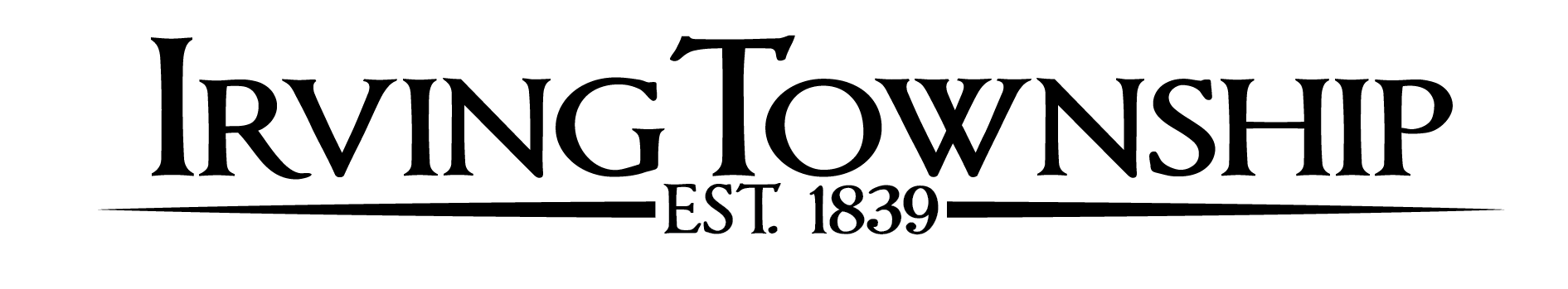 SPECIAL BOARD MEETING AGENDA – February 28, 2024BUDGET HEARING 6:00pmCall meeting to order with pledge of allegianceApproval of agendaPublic Input (3 minute limit)New Business		Approve Salary Resolutions		Approve General Appropriations Act FY 2024-2025		Burnham and Flowers invoicePublic Input (Limited to 3 minutes)Board Members CommentsAdjournGUIDELINES TO PUBLIC COMMENTPublic comment is welcome and appreciated. Please follow these simple guidelines to ensure all have an opportunity to be heard. All comments and questions will be made through the supervisor. All comments will be made in a courteous and civil manner, profanity and personal attacks will not be tolerated. Please limit the length of your comments to 3 minutes.  If you are a member of a group, please appoint a spokesman on behalf of a group (those speaking on behalf of a group may be provided additional time). Please state your name before offering comment.